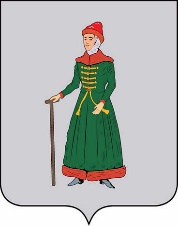 АДМИНИСТРАЦИЯСТАРИЦКОГО МУНИЦИПАЛЬНОГО ОКРУГАТВЕРСКОЙ  ОБЛАСТИПОСТАНОВЛЕНИЕ__20.12.2023_                                                 г. Старица                                                     № 1381Об утверждении Порядка осуществления полномочий повнутреннему муниципальному финансовому контролюв Старицком муниципальном округе Тверской областиРуководствуясь статьей 269.2 Бюджетного кодекса Российской Федерации, частью 8, 9 статьи 99 Федерального закона от 05.04.2013 № 44-ФЗ «О контрактной системе в сфере закупок товаров, услуг для обеспечения государственных и муниципальных нужд», Уставом Старицкого муниципального округа Тверской области, Положением о бюджетном процессе в Старицком муниципальном округе Тверской области, утвержденным решением Думы Старицкого муниципального округа Тверской области от 09.12.2022 № 40, Администрация Старицкого муниципального округа ПОСТАНОВЛЯЕТ:1. Утвердить Порядок осуществления полномочий по внутреннему муниципальному финансовому контролю в Старицком муниципальном округе Тверской области в соответствии с приложением к настоящему постановлению.2. Признать утратившими силу: - постановление администрации Старицкого района Тверской области от 14.04.2020 № 185 «Об утверждении Порядка осуществления полномочий по внутреннему муниципальному финансовому контролю в муниципальном образовании «Старицкий район» Тверской области»;- постановление администрации Старицкого района Тверской области от 12.04.2021 №204 «О внесении изменений в постановление администрации Старицкого района от 14.04.2020 №185 «Об утверждении Порядка осуществления полномочий по внутреннему муниципальному финансовому контролю в муниципальном образовании «Старицкий район» Тверской области»;- постановление администрации Старицкого района Тверской области от 29.12.2021 №828 «О внесении изменений в постановление администрации Старицкого района от 14.04.2020 №185 «Об утверждении Порядка осуществления полномочий по внутреннему муниципальному финансовому контролю в муниципальном образовании «Старицкий район» Тверской области».3. Контроль за исполнением настоящего постановления возложить на заместителя главы Администрации Старицкого муниципального округа О.Г. Лупик.4. Настоящее постановление вступает в силу со дня подписания, подлежит размещению на официальном сайте Администрации Старицкого муниципального округа Тверской области в информационно-телекоммуникационной сети «Интернет».Глава Старицкого муниципального округа                                             	С.Ю. ЖуравлёвИсполнительЗам.главы администрацииСтарицкого МО	О.Г. ЛупикВизы согласования:                                                                 Зав. юр.отделом администрацииСтарицкого МО                                                                         Д.В. ВиноградоваПриложениек постановлению Администрации Старицкого муниципального округа                                                                                                                        от 20.12.2023 №1381Порядок  осуществления полномочий по внутреннему муниципальному финансовому контролюв Старицком муниципальном округе Тверской области1.   Настоящий Порядок определяет организацию осуществления полномочий по внутреннему муниципальному финансовому контролю (далее — ВМФК), установленных пунктом 1 статьи 269.2 Бюджетного кодекса Российской Федерации.2. ВМФК осуществляется в соответствии с федеральными стандартами, утвержденными нормативными правовыми актами Правительства Российской Федерации.3.  ВМФК в Старицком муниципальном округе Тверской области осуществляется должностными лицами финансового отдела Администрации Старицкого муниципального округа Тверской области.4. Перечень должностных лиц, уполномоченных на осуществление ВМФК, устанавливается приказом финансового отдела Администрации Старицкого муниципального округа Тверской области (далее - Уполномоченные должностные лица), а также приказом финансового отдела Администрации Старицкого муниципального округа Тверской области о назначении контрольного мероприятия.5. Уполномоченные должностные лица реализуют следующие полномочия по ВМФК, предусмотренные статьей 269.2 Бюджетного кодекса Российской Федерации:-контроль за соблюдением положений правовых актов, регулирующих бюджетные правоотношения, в том числе устанавливающих требования к бухгалтерскому учету и составлению и представлению бухгалтерской (финансовой) отчетности муниципальных учреждений;-контроль за соблюдением положений правовых актов, обусловливающих публичные нормативные обязательства и обязательства по иным выплатам физическим лицам из бюджета Старицкого муниципального округа Тверской области, формирование доходов и осуществление расходов бюджета Старицкого муниципального округа Тверской области при управлении и распоряжении муниципальным имуществом и (или) его использовании, а также за соблюдением условий договоров (соглашений) о предоставлении средств из бюджета Старицкого муниципального округа Тверской области, муниципальных контрактов;-контроль за соблюдением условий договоров (соглашений), заключенных в целях исполнения договоров (соглашений) о предоставлении средств из бюджета, а также в случаях, предусмотренных Бюджетным кодексом Российской Федерации, условий договоров (соглашений), заключенных в целях исполнения муниципальных контрактов;-контроль за достоверностью отчетов о результатах предоставления и (или) использования бюджетных средств (средств, предоставленных из бюджета), в том числе отчетов о реализации муниципальных программ, отчетов об исполнении муниципальных заданий, отчетов о достижении значений показателей результативности предоставления средств из бюджета;-контроль в сфере закупок, предусмотренный законодательством Российской Федерации о контрактной системе в сфере закупок товаров, работ, услуг для обеспечения государственных и муниципальных нужд.6. ВМФК в соответствии с частью 8 статьи 99 Федерального закона от 05.04.2013 № 44-ФЗ "О контрактной системе в сфере закупок товаров, работ, услуг для обеспечения государственных и муниципальных нужд" (далее – Закон 44-ФЗ) включает в себя контроль за: 1) соблюдением правил нормирования в сфере закупок, установленных в соответствии со статьей 19 Закона 44-ФЗ;2) определением и обоснованием начальной (максимальной) цены контракта, цены контракта, заключаемого с единственным поставщиком (подрядчиком, исполнителем), начальной цены единицы товара, работы, услуги, начальной суммы цен единиц товара, работы, услуги;3) соблюдением предусмотренных Законом 44-ФЗ требований к исполнению, изменению контракта, а также соблюдением условий контракта, в том числе в части соответствия поставленного товара, выполненной работы (ее результата) или оказанной услуги условиям контракта;4) соответствием использования поставленного товара, выполненной работы (ее результата) или оказанной услуги целям осуществления закупки.         7.  При осуществлении полномочий по ВМФК органами внутреннего муниципального финансового контроля:проводятся проверки, ревизии и обследования;направляются объектам контроля акты, заключения, представления и (или) предписания;направляются финансовым органам уведомления о применении бюджетных мер принуждения;осуществляется производство по делам об административных правонарушениях в порядке, установленном законодательством об административных правонарушениях;назначается (организуется) проведение экспертиз, необходимых для проведения проверок, ревизий и обследований;получается необходимый для осуществления внутреннего муниципального финансового контроля постоянный доступ к государственным и муниципальным информационным системам в соответствии с законодательством Российской Федерации об информации, информационных технологиях и о защите информации, законодательством Российской Федерации о государственной и иной охраняемой законом тайне;направляются в суд иски о признании осуществленных закупок товаров, работ, услуг для обеспечения муниципальных нужд недействительными в соответствии с Гражданским кодексом Российской Федерации.8. Объектами ВМФК (далее - объекты контроля) являются:-главные распорядители (распорядители, получатели) бюджетных средств, главные администраторы (администраторы) доходов бюджета Старицкого муниципального округа Тверской области, главные администраторы (администраторы) источников финансирования дефицита бюджета Старицкого муниципального округа Тверской области;-финансовый орган публично-правового образования, бюджету которого предоставлены межбюджетные трансферты из бюджета Старицкого муниципального округа Тверской области, имеющие целевое назначение, бюджетные кредиты из бюджета Старицкого муниципального округа Тверской области, местная администрация;-муниципальные учреждения;-муниципальные унитарные предприятия;-хозяйственные товарищества и общества с участием Старицкого муниципального округа Тверской области в их уставных (складочных) капиталах, а также коммерческие организации с долей (вкладом) таких товариществ и обществ в их уставных (складочных) капиталах;-юридические лица (за исключением муниципальных учреждений, муниципальных унитарных предприятий, хозяйственных товариществ и обществ с участием Старицкого муниципального округа Тверской области в их уставных (складочных) капиталах, а также коммерческих организаций с долей (вкладом) таких товариществ и обществ в их уставных (складочных) капиталах), индивидуальные предприниматели, физические лица, являющиеся:-юридическими и физическими лицами, индивидуальными предпринимателями, получающими средства из бюджета Старицкого муниципального округа Тверской области на основании договоров (соглашений) о предоставлении средств из бюджета Старицкого муниципального округа Тверской области и (или) муниципальных контрактов, кредиты, обеспеченные муниципальными гарантиями; -исполнителями (поставщиками, подрядчиками) по договорам (соглашениям), заключенным в целях исполнения договоров (соглашений) о предоставлении средств из бюджета Старицкого муниципального округа Тверской области и (или) муниципальных контрактов;-кредитные организации, осуществляющие отдельные операции с бюджетными средствами, в части соблюдения ими условий договоров (соглашений) о предоставлении средств из бюджета Старицкого муниципального округа Тверской области;-в сфере закупок – заказчики, контрактные службы, контрактные управляющие, уполномоченные органы, уполномоченные учреждения, осуществляющие действия, направленные на осуществление закупок товаров, работ и услуг для обеспечения нужд Старицкого муниципального округа Тверской области. 9. ВМФК в отношении объектов контроля (за исключением участников бюджетного процесса, бюджетных и автономных учреждений, муниципальных унитарных предприятий, хозяйственных товариществ и обществ с участием Старицкого муниципального округа Тверской области в их уставных (складочных) капиталах, а также коммерческих организаций с долей (вкладом) таких товариществ и обществ в их уставных (складочных) капиталах) в части соблюдения ими условий договоров (соглашений) о предоставлении средств из бюджета, муниципальных контрактов, а также контрактов (договоров, соглашений), заключенных в целях исполнения указанных договоров (соглашений) и муниципальных контрактов, соблюдения ими целей, порядка и условий предоставления кредитов, обеспеченных муниципальными гарантиями, целей, порядка и условий размещения средств бюджета в ценные бумаги указанных юридических лиц осуществляется в процессе проверки главных распорядителей (распорядителей) бюджетных средств, главных администраторов источников финансирования дефицита бюджета Старицкого муниципального округа Тверской области, получателей бюджетных средств, заключивших договоры (соглашения) о предоставлении средств из бюджета, муниципальные контракты, или после ее окончания на основании результатов проведения проверки указанных участников бюджетного процесса.10. ВМФК за соблюдением целей, порядка и условий предоставления из бюджета Старицкого муниципального округа Тверской области межбюджетных трансфертов, имеющих целевое назначение, бюджетных кредитов, а также за соблюдением условий договоров (соглашений) об их предоставлении и условий контрактов (договоров, соглашений), источником финансового обеспечения (софинансирования) которых являются указанные межбюджетные трансферты, осуществляется в отношении:-главных администраторов (администраторов) средств бюджета Старицкого муниципального округа Тверской области, предоставивших межбюджетные трансферты, имеющие целевое назначение, бюджетные кредиты;-финансовых органов и главных администраторов (администраторов) средств бюджета муниципального образования, которому предоставлены межбюджетные трансферты из бюджета Старицкого муниципального округа Тверской области, имеющие целевое назначение, бюджетные кредиты, а также юридических и физических лиц, индивидуальных предпринимателей (с учетом положений пункта 1.8 настоящей статьи), которым предоставлены средства из бюджета Старицкого муниципального округа Тверской области.11.   В целях раскрытия информации о полноте и своевременности выполнения плана контрольных мероприятий за отчетный календарный год, обеспечения эффективности контрольной деятельности, а также анализа информации о результатах проведения контрольных мероприятий Уполномоченное должностное лицо ежегодно составляет отчет о результатах контрольной деятельности по форме, установленной Федеральным стандартом «Правила составления отчетности о результатах контрольной деятельности» (далее – отчет). 12.   В отчете отражаются сведения о результатах осуществления Уполномоченными должностными лицами полномочий по осуществлению ВМФК.13. Отчет и пояснительная записка к нему предоставляется ежегодно до 01 марта года, следующего за отчетным, на бумажном носителе Главе Старицкого муниципального округа Тверской области.14. Отчет подлежит размещению на официальном сайте Администрации Старицкого муниципального округа Тверской области в информационно-телекоммуникационной сети «Интернет» в срок до 15 марта года, следующего за отчетным.15. При проведении в отчетном году контрольных мероприятий по соблюдению Закона 44-ФЗ отчет размещается в реестре жалоб, плановых и внеплановых проверок, принятых по ним решений и выданных предписаний в единой информационной системе в сфере закупок в соответствии с Порядком ведения данного реестра, включающий в себя, в частности, перечень размещаемых документов и информации, сроки размещения таких документов и информации в данном реестре, утвержденным Правительством Российской Федерации.